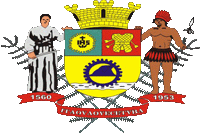 INDICAÇÃO Nº___201___/2019.Autoria: Vereadora Adriana Aparecida Felix.			Referente: Troca de Lâmpada queimada na Rua Jequitaí– Vila Zeferina. INDICO À MESA, nos termos regimentais, que seja encaminhado oficio ao Senhor Prefeito Municipal, solicitando de Vossa Excelência, junto à Secretaria Municipal de Serviços Urbanos, a troca de lâmpadas queimadas na Rua Jequitaí na altura do Nº 123 no Bairro   Vila Zeferina -  Itaquaquecetuba – SP. JUSTIFICATIVAA presente propositura visa atender às reivindicações dos moradores e usuários do local a esta Vereadora, pois, a referida rua está com lâmpadas queimadas o que tem gerado insegurança para os moradores, uma vez que a iluminação pública é essencial para o bem estar e a segurança da comunidade. OBS: Solicito que cópia desta Indicação seja encaminhada a Secretaria Municipal de Governo.  Plenário Vereador Maurício Alves Braz, 18 de fevereiro de 2019.Adriana Aparecida FelixAdriana do HospitalVereadora - PSDB